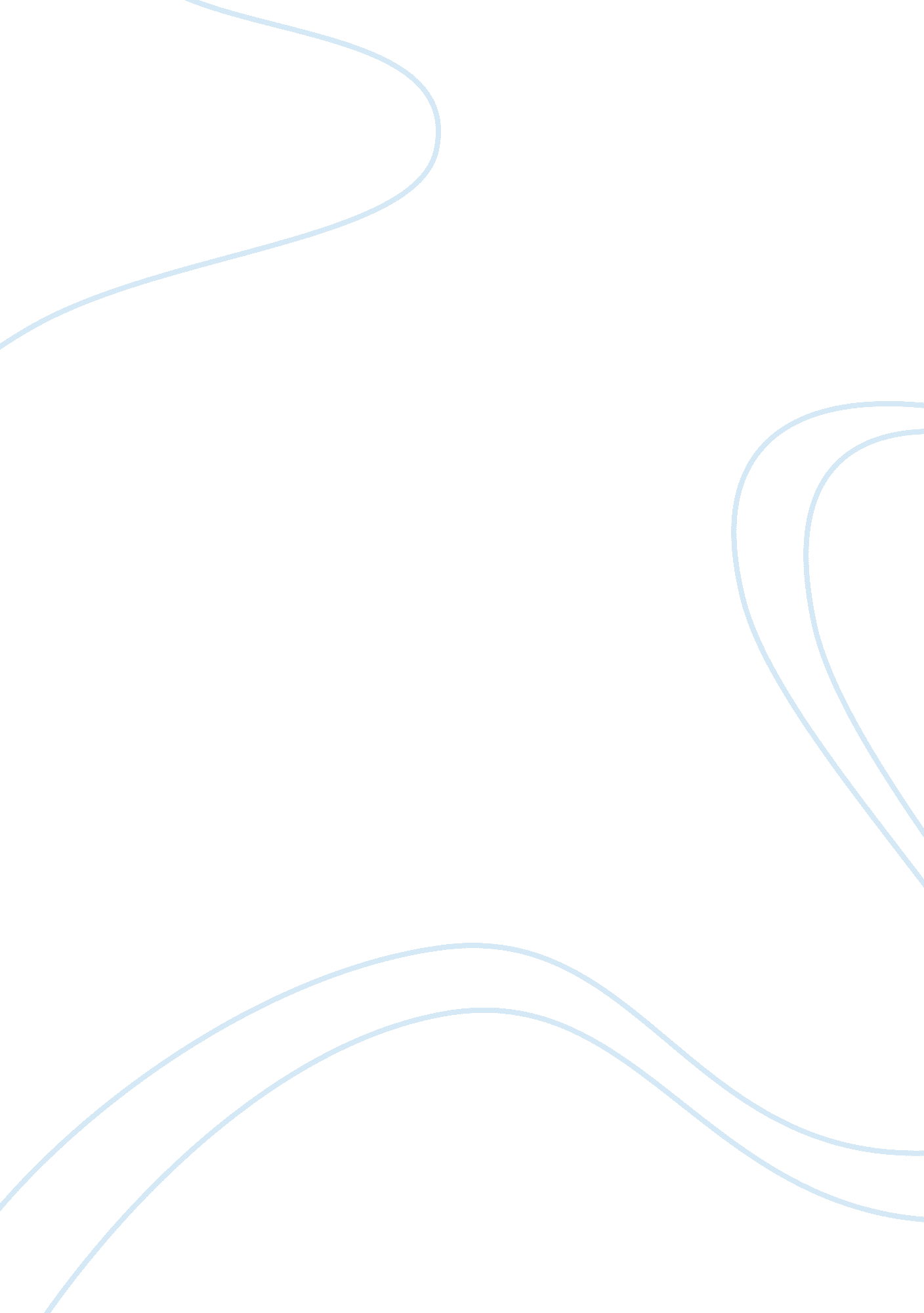 Understanding the meaning of business ethics commerce essay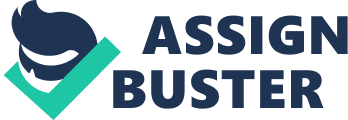 Discussion on moralss in concern is necessary because concern can go unethical, and there are plentifulness of groundss as in today on unethical corporate patterns. Even Adam Smith opined that 'People of the same trade seldom run into together, even for gaiety and recreation, but the conversation ends in a confederacy against the public, or in some appliance to raise monetary values ' Business does non run in a vacuity. Firms and corporations operate in the societal and natural environment. By virtuousness of bing in the societal and natural environment, concern is duty edge to be accountable to the natural and societal environment in which it survives Irrespective of the demands and force per unit areas upon it, concern by virtuousness of its being is bound to be ethical for at least two grounds: one, because whatever the concern does affects its stakeholders and two, because every occasion of action has flights of ethical every bit good as unethical waies wherein the being of the concern is justified by ethical options it responsibly chooses One of the conditions that brought concern moralss to the head is the death of little graduated table, high trust and face-to-face endeavors and outgrowth of immense transnational corporate constructions capable of drastically impacting mundane lives of the multitudes. There is jurisprudence, and there are moralss. The jurisprudence must, of class, be complied with, but moralss go beyond it. Ethical motives, the `` really basics '' : 1. The merchandise must be exactly as advertised or specified. 2. Environmental harm must be avoided or minimized. 3. Employees and neighbours must be protected from any dangers in the procedures used. 4. The user must be warned of any jeopardies posed by the merchandise. 5. Employees should be compensated on the footing of 'value added` , non on the footing of how cheaply labour can be purchased in the prevailing market. ETHICS IN MANUFACTURING INDUSTRY In the corporate universe, concern moralss have a major function to play in the fabrication sector excessively. It is the responsibility of the maker to bring forth the merchandises and goods harmonizing to the client 's demands and satisfaction. He / She has to bring forth goods which is of good quality, sensible monetary value and to exceed it all it should be safe to utilize by the client. In instance if the merchandises produced by a peculiar company are non up to the client 's outlooks or demands so the client has a right to oppugn the maker and be compensated for the harm caused to him on utilizing the merchandise. Therefore, all companies are taking great attention and paying attending to bring forth proper and good quality merchandises adhering to the criterions, lest their company 's repute does non acquire affected. Despite all these consumer rights presuming great importance in the society, do all fabrication industries follow ethical values and rules in their twenty-four hours to twenty-four hours lives? Whether it is for the interest of crushing competition or merely because it makes good concern sense, companies now have started to internalise concern moralss and values. Ethical motives have become a portion and package of the full fabrication procedure. Sometime back the bottom line of an endeavor used to be pecuniary net incomes but this bottom line today comprises a whole gamut of topics like quality confidence, environmental friendly patterns, Corporate Social Responsibility ( CSR ) and many more. Gone are the yearss when companies could move philanthropic and charitable by separating with a minuscule part of their net incomes. There is no acknowledgment for an organisation that fails to acknowledge moralss and values in its sphere country. Role of moralss in determination devising - A A From the description above, the types of decision-making used in the cordial reception industry are clearly two different attacks. Technical affairs in touristry concerns are handled through the difficult system whereas those affecting human factors are managed through the soft attack. If ethical consideration will be integrated into these two attacks, the consequence will possibly be different as good. In order to measure this, the different factors that require decision-making in the cordial reception sector were taken into history. How moralss will impact the soft and difficult determinations will be considered. A Business Operations Hard- The concern operation sector of the fabrication industry fundamentally involves the different facets that bring development, advancement and profitableness to the companies. If the difficult system attack will be applied, information systems or engineerings that would assist increase gross revenues, manage client records, better resource direction patterns or heighten selling attempts are the chief focal point. Using moralss or moral rules in this instance, are non necessary. Deciding on which system or engineering will assist develop the operations of the touristry concerns does non truly prioritise human factors. In most instances, the type, efficiency and cost of the system are the 1s highlighted. A Soft-A A On the contrary, moralss has an of import function in soft decision-making for the concern operation sector. In peculiar, how the companies will run in such a manner that they will profit and run into the demands of the people are hospitality issues that require ethical considerations. A relevant ethical construct for this is corporate duty. Harmonizing toA ( 1996 ) , corporate duty is supported by the constructs of multidimensional definitions and societal selling. In the multidimensional definitions construct, the focal point is on the major duties expected from companies. These major duties include economic, legal, ethical and beneficent dimensions ( 1991 ) . These duties must be performed in order to profit non merely the company operators but besides their employees, clients, the community and the general populace. ( 1991 ) notes that the societal selling construct of corporate duty stresses that companies should run in a manner that maintains or enhances the wellbeing of its clients every bit good as its society. A ( 1992 ) supported this construct farther by saying that CSR is the turning away of injury and the proviso of good services. The definition given by the writers on corporate societal duty may change to a certain grade. However, the significances of these definitions emphasize on one affair, and that is, a socially responsible organisation must hold precedences other that short-run profitableness ( 1996 ) . Operating for the benefit and safety of people environing hospitality-based concerns require the soft decision-making attack as it is centered on differing human factors and issues ; in order to direct concerns towards corporate duty, ethical considerations should be considered. For illustration, concerns could take on the useful position, an ethical rule where the act is considered morally right if the consequence will be for the good of most people. FACTORS AFFECTING DECISION MAKING IN MANUFACTURING SECTORS In general, there are three types of influences on ethical decision-making in concern: ( 1 ) single difference factors, ( 2 ) situational ( organisational ) factors, and ( 3 ) issue-related factors. INDIVIDUAL DIFFERENCE FACTORS. Individual difference factors are personal factors about an person that may act upon their sensitiveness to ethical issues, their judgement about such issues, and their related behaviour. Research has identified many personal features that impact ethical decision-making. The single difference factor that has received the most research support is `` cognitive moral development. '' This model, developed by Lawrence Kohlberg in the sixtiess and extended by Kohlberg and other research workers in the subsequent old ages, helps to explicate why different people make different ratings when confronted with the same ethical issue. It posits that an person 's degree of `` moral development '' affects their ethical issue acknowledgment, judgement, behavioural purposes, and behaviour. Harmonizing to the theory, persons ' degree of moral development base on ballss through phases as they mature. Theoretically, there are three major degrees of development. The lowest degree of moral development is termed the `` pre-conventional '' degree. At the two phases of this degree, the person typically will measure ethical issues in visible radiation of a desire to avoid penalty and/or seek personal wages. The pre-conventional degree of moral development is normally associated with little kids or striplings. The in-between degree of development is called the `` conventional '' degree. At the phases of the conventional degree, the single assesses ethical issues on the footing of the equity to others and a desire to conform to social regulations and outlooks. Therefore, the single expressions outside him or herself to find right and incorrect. Harmonizing to Kohlberg, most grownups operate at the conventional degree of moral logical thinking. The highest phase of moral development is the `` principled '' degree. The principled degree, the person is likely to use rules ( which may be useful, deontological, or justness ) to ethical issues in an effort to decide them. Harmonizing to Kohlberg, a principled individual expressions inside him or herself and is less likely to be influenced by situational ( organisational ) outlooks. The cognitive moral development model is relevant to concern moralss because it offers a powerful account of single differences in ethical logical thinking. Persons at different degrees of moral development are likely to believe otherwise about ethical issues and decide them otherwise. SITUATIONAL ( ORGANIZATIONAL ) FACTORS. Persons ' ethical issue acknowledgment, judgement, and behaviour are affected by contextual factors. In the concern moralss context, the organisational factors that affect ethical decision-making include the work group, the supervisor, organisational policies and processs, organisational codifications of behavior, and the overall organisational civilization. Each of these factors, separately and jointly, can do persons to make different decisions about ethical issues than they would hold on their ain. This subdivision looks at one of these organisational factors, codifications of behavior, in more item. Codes of behavior are formal policies, processs, and enforcement mechanisms that spell out the moral and ethical outlooks of the organisation. A cardinal portion of organisational codifications of behavior are written moralss codifications. Ethical motives codifications are statements of the norms and beliefs of an organisation. These norms and beliefs are by and large proposed, discussed, and defined by the senior executives in the house. Whatever procedure is used for their finding, the norms and beliefs are so disseminated throughout the house. An illustration of a codification point would be, `` Employees of this company will non accept personal gifts with a pecuniary value over $ 25 in entire from any concern friend or associate, and they are expected to pay their full portion of the costs for repasts or other amusement ( concerts, the theatre, featuring events, etc. ) that have a value above $ 25 per individual. '' Hosmer points out that the norms in an ethical codification are by and large expressed as a series of negative statements, for it is easier to name the things a individual should non make than to be precise about the things a individual should. About all big companies and many little companies have moralss codifications. However, in and of themselves moralss codifications are improbable to act upon persons to be more ethical in the behavior of concern. To be effectual, moralss codifications must be portion of a value system that permeates the civilization of the organisation. Executives must expose echt committedness to the ideals expressed in the written code-if their behaviour is inconsistent with the formal codification, the codification 's effectivity will be reduced well. At a lower limit, the codification of behavior must be specific to the ethical issues confronted in the peculiar industry or company. It should be the topic of moralss developing that focuses on existent quandary likely to be faced by employees in the organisation. The behavior codification must incorporate communicating mechanisms for the airing of the organisational ethical criterions and for the coverage of sensed error within the organisation by employees. Organizations must besides guarantee that sensed ethical misdemeanors are adequately investigated and that error is punished. Research suggests that unless ethical behaviour is rewarded and unethical behaviour punished, that written codifications of behavior are improbable to be effectual. ISSUE-RELATED FACTORS. Conceptual research by Thomas Jones in the 1990s and subsequent empirical surveies suggest that ethical issues in concern must hold a certain degree of `` moral strength '' before they will trip ethical decision-making procedures. Therefore, single and situational factors are improbable to act upon decision-making for issues considered by the person to be minor. The Influence Of Ethics On Decision Making The Influence of Ethics on Decision Making Ethical motives can hold a large influence on decision-making in the workplace. Ethical behaviour in the workplace is behavior that is accepted as morally `` right, '' instead than `` incorrect. '' ( Organizational Behavior ) . Unethical behaviour can be considered illegal, or simply against the norms of society. Employees encounter ethical determinations every twenty-four hours in the workplace, whether they realize it or non. The stock male child must do a determination on whether it is right to steal ware. The car mechanic must do a determination on what is a just monetary value to bear down a fleeceable client. The CEO must make up one's mind how to utilize all the power he or she possesses. There are many different believing approximately ethical behaviour, and different people will judge the same state of affairs otherwise depending on their ethical idea procedure. The useful position of ethical believing provinces that ethical behaviour is when the greatest good is done for the greatest figure of people. This normally means, in a concern sense, that one section, plan, or mill must be shut down to assist the company map more expeditiously or be more financially stable. The individuality position is merely that, determinations must be based on what is best for the person 's involvements in the long tally. The moral rights position suggests that the basic rights of citizens should be respected. The rights of just intervention, privateness, and freedom of address are thought of as such moral rights. The justness position emphasizes just and impartial intervention for all involved, whether it is upper direction, employees or clients ( Organizational Behavior ) . In the workplace, people base one or all of their determinations on these different positions. Some helpful inquiries to inquire when make up one's minding what to make in a state of affairs are: Is it right? Is it legal? Is it good? ( Organizational Behavior ) . Enrolling pupils in on-line grade plans presents many ethical determinations. The prospective pupil frequently knows nil about grade plans, ... Decision How An Effective Decision Making Process Could Have An Impact On An Organization 's Success While Directors do non command many factors impacting the success of their determinations, they do hold significant control over the procedure they use to do determinations. Discuss how an effectual determination devising procedure could hold an impact on an organisation 's success. You need to measure the procedure and demo how it relates to the success of an organisation. Everyone goes through similar decision-making procedures umteen times every twenty-four hours, irrespective of their place in the organisation. From the land up - the security guard who needs to make up one's mind whether a individual is authorized to come in the premiss, to the top direction, who at times must make up one's mind whether it is the clip for the company to spread out its market. A good determination can harvest in fine-looking net income for the company while a hapless determination can make the exact opposite - throw the company into the reds. Decisions can do or interrupt an organisation, particularly so, when the endurance of an organisation is entirely based upon maneuvering clear of the ruddy zone. As the old expression goes, bar is better than remedy. The importance of a good determination is obvious here therefore it is of import to hold an effectual decision-making procedure so as to forestall hapless determinations from being made. There are five stairss to an effectual decision-making procedure. The first measure is to place the job, the acknowledgment that one even exists. Once the job had been identified, alternate solutions are to be generated, normally through a technique known as brainstorming. Brainstorming encourages group members to bring forth as many thoughts as possible, without anterior rating, this means that even far-fetched thoughts are accepted so as to bring forth a high volume of thoughts. Once there is a ready pool of alternate solutions, the rating and choice of options can so continue. The advantages and disadvantages of each option should be carefully considered before one is chosen. Every option should be.. 